ПРОЕКТ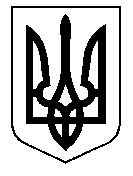 ТАЛЬНІВСЬКА РАЙОННА РАДАЧеркаської областіР  І  Ш  Е  Н  Н  Я		                                                                                     № 		/VII	Про внесення змін до рішень районної ради від 23.08.2019 № 34-21/VІІ, від 13.09.2019 № 35-13/VІІВідповідно до пункту 26 частини 1 статті 43, статті 59Закону України „Про місцеве самоврядування“, статей 10, 173, 174 та 186 Земельного кодексу України, статей 17 та 46 Закону України „Про землеустрій“, врахувавши звернення Онопріївського сільського голови Бондаренка В.О. з проханням внести зміни до рішень районної ради від 23.08.2019 № 34-21/VІІ „Про погодження проекту землеустрою щодо встановлення (зміни) меж адміністративно-територіальних одиниць  с. Онопріївка, с.Павлівка Друга та с.Кобиляки Тальнівського району Черкаської області“, від 13.09.2019               № 35-13/ VІІ „Про затвердження проекту землеустрою щодо встановлення (зміни) меж адміністративно-територіальних одиниць  с. Онопріївка, с.Павлівка Друга та с.Кобиляки Тальнівського району Черкаської області “ та  врахувавши позитивний висновок державної експертизи землевпорядної документації і постійної комісії районної радиз питань агропромислового розвитку та природніх ресурсів, районна рада ВИРІШИЛА:1. Внести зміни до рішень районної ради від 23.08.2019 № 34-21/VІІ „Про погодження проекту землеустрою щодо встановлення (зміни) меж адміністративно-територіальних одиниць  с. Онопріївка, с.Павлівка Друга та с.Кобиляки Тальнівського району Черкаської області“, від 13.09.2019               № 35-13/ VІІ „Про затвердження проекту землеустрою щодо встановлення (зміни) меж адміністративно-територіальних одиниць  с. Онопріївка, с.Павлівка Друга та с.Кобиляки Тальнівського району Черкаської області“ виклавши в новій редакції перелік земельних ділянок, які включаються в межі населених пунктів (додається).Голова районної ради 								В.Любомська